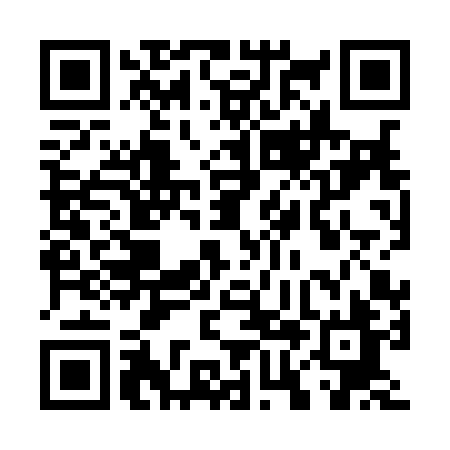 Prayer times for Palompon, PhilippinesWed 1 May 2024 - Fri 31 May 2024High Latitude Method: NonePrayer Calculation Method: Muslim World LeagueAsar Calculation Method: ShafiPrayer times provided by https://www.salahtimes.comDateDayFajrSunriseDhuhrAsrMaghribIsha1Wed4:115:2411:402:525:557:042Thu4:105:2411:392:535:557:053Fri4:105:2311:392:535:567:054Sat4:095:2311:392:545:567:055Sun4:095:2311:392:545:567:066Mon4:085:2211:392:555:567:067Tue4:085:2211:392:555:567:068Wed4:075:2211:392:565:567:069Thu4:075:2111:392:565:577:0710Fri4:065:2111:392:565:577:0711Sat4:065:2111:392:575:577:0712Sun4:065:2111:392:575:577:0813Mon4:055:2011:392:585:577:0814Tue4:055:2011:392:585:587:0815Wed4:055:2011:392:595:587:0916Thu4:045:2011:392:595:587:0917Fri4:045:2011:392:595:587:0918Sat4:045:1911:393:005:597:1019Sun4:035:1911:393:005:597:1020Mon4:035:1911:393:015:597:1121Tue4:035:1911:393:015:597:1122Wed4:035:1911:393:016:007:1123Thu4:025:1911:393:026:007:1224Fri4:025:1911:393:026:007:1225Sat4:025:1911:393:036:007:1226Sun4:025:1911:403:036:017:1327Mon4:025:1811:403:036:017:1328Tue4:025:1811:403:046:017:1429Wed4:015:1811:403:046:017:1430Thu4:015:1811:403:056:027:1431Fri4:015:1811:403:056:027:15